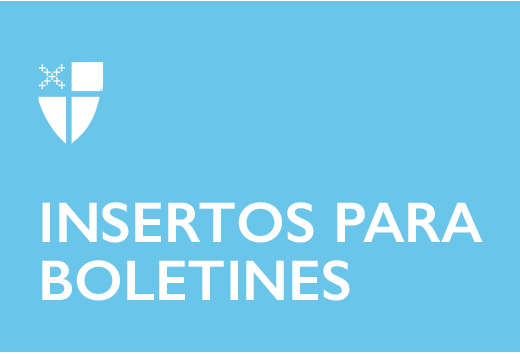 26 de febrero de 2023 – Cuaresma 1 (A) Semana 1: Una Vida Transformada: El Camino del Amor para la CuaresmaEl viaje a través de la Cuaresma hacia la Pascua es un viaje con Jesús. Somos bautizados en su vida, abnegación y muerte; entonces, nos elevamos a la esperanza de la vida transformados. Esta Cuaresma, las comunidades quedan invitadas a caminar con Jesús en su Camino de Amor y con la experiencia de la vida transformada. Juntos, reflexionaremos de nuevo sobre las acciones amorosas de Dios tal como se relatan en las lecturas de la Vigilia Pascual. Juntos, caminaremos a través de las profundidades de la historia de la salvación hacia la plenitud de la redención. A lo largo de la Cuaresma, acompáñenos mientras exploramos: Una Vida Transformada: El Camino del Amor para la Cuaresma, producido por Hillary Raining y Jenifer Gamber. Puede encontrar los recursos que se mencionan a continuación en iam.ec/lifetransformed o escaneando el código QR a la derecha. 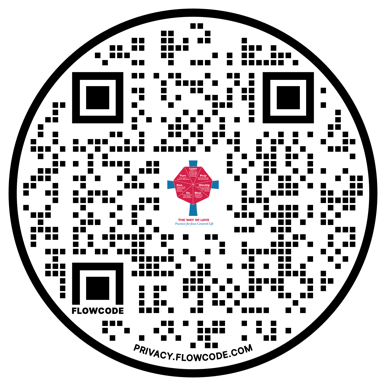 Semana 126 de febreroAviso de hoy: Vea el video de la Rvda. Dra. Hillary Raining en iam.ec/lifetransformed para la semana 1. El tema se basa en la práctica “Cambiar” y se titula “Muertos al pecado, vivo en Cristo”. Lea esto: Romanos 6:3-1127 de febreroAviso de hoy: ¿Quién te ha enseñado a vivir una vida llena de Jesús? ¿A quién les ha enseñado tú?Lea esto: “Por eso no nos desanimamos. Pues aunque por fuera nos vamos deteriorando, por dentro nos renovamos día a día.” – 2 Corintios 4:1628 de febreroAviso de hoy: Sal a dar un paseo hoy y ora con los pies, dando cada paso intencionadamente.Lea esto: “Pueblos numerosos llegarán, diciendo: «Vengan, subamos al monte del Señor, al templo del Dios de Jacob, para que él nos enseñe sus caminos y podamos andar por sus senderos.» Porque de Sión saldrá la enseñanza del Señor, de Jerusalén vendrá su palabra.” – Isaías 2:3a1 de marzoAviso de hoy: ¿Cómo puedes establecer pausas en el día para reflexionar sobre la obra del Espíritu?Lea esto: “Yo soy la vid y ustedes son las ramas. El que permanece en mí, como yo en él, dará mucho fruto; separados de mí no pueden ustedes hacer nada.” – Juan 15:52 de marzoAviso de hoy: ¿Qué es lo más significativo para ti en la adoración?Lea esto: LOC, p. 2003 de marzoAviso de hoy: ¿Adónde puedes ir para brindar bondad intencionadamente?Lea esto: “Dichosos los que sufren,porque serán consolados.” – Mateo 5:44 de marzoAviso de hoy: Observa el patrón de tu respiración. Ora por tener conciencia de las bendiciones.Lea esto: “Y Dios el Señor formó al hombre del polvo de la tierra, y sopló en su nariz hálito de vida, y el hombre se convirtió en un ser viviente.” – Génesis 2:7Reflexiones de “Living the Way of Love” de Mary Bea Sullivan (Church Publishing, 2019). Usado con permiso. Citas bíblicas: Dios habla hoy ®, © Sociedades Bíblicas Unidas, 1966, 1970, 1979, 1983, 1996.